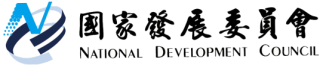 國家發展委員會 新聞稿                                              發布日期：103年8月13日                                              聯 絡 人：林麗貞、徐志宏聯絡電話：2316-5348、5855 Ifo世界經濟調查：全球經濟氣候指數較上季上升德國Ifo經濟研究院今日發布第3季全球經濟氣候指數（World Economic Climate）為105.0（2005＝100），較上季上升2.7點；其中，當前經濟現況評價與6個月後經濟預期均較上季調查時上升，顯示下半年全球景氣將持續復甦。臺灣部分，受訪專家對當前整體經濟呈現「滿意」水準，且預期6個月後經濟「轉好」。一、北美、亞洲地區帶動世界經濟復甦，西歐力道相對和緩根據德國Ifo經濟研究院今（2014）年第3季，對全球121個國家、1,146位專家進行之世界經濟調查（World Economic Survey, WES）顯示，全球經濟氣候指數105.0，較上季102.3上升，主要因受訪專家對當前經濟現況評價與6個月後經濟預期均較上季改善所致（詳見表1、圖1、圖2）。整體而言，Ifo認為今年全球經濟仍將持續復甦，但約有近三分之一受訪專家認為，能源價格攀升與供給短缺，將對全球經濟造成潛在威脅。在個別區域部分（詳見表2），本季北美地區經濟氣候指數110.5，較上季107.1上升，西歐地區經濟氣候指數117.5，較上季118.4略微下跌；至於亞洲地區經濟氣候指數99.1，則較上季89.5大幅回升。本季全球經濟氣候指數回升，主要來自北美及亞洲地區指數上升所致。本季Ifo另針對俄羅斯與烏克蘭衝突影響進行調查。多數受訪專家認為，烏俄衝突將經由貿易、能源價格與能源供給等管道，對鄰近國家造成負面影響；至於對拉丁美洲、大洋洲、亞洲與非洲之影響，則相對較小。二、臺灣當前整體經濟呈現「滿意」，6個月後可望「轉好」關於本季臺灣調查結果（詳見圖3、圖4），受訪專家認為當前整體經濟、資本支出、民間消費均呈現「滿意」水準；對6個月後預期亦持續呈現「轉好」，且本季認為轉好的受訪專家比例，較上季調查時略微增加。此外，受訪專家預期6個月後，出口、股價指數、長短期利率、物價上漲率都可能上升，美元相對新臺幣幣值則大致不變。另多數受訪專家認為，烏俄衝突可能透過能源價格，對我國產生些微負面影響。               表1   世界經濟氣候指數                2005=100資料來源：Ifo World Economic Survey (WES) of the 3rd quarter 2014.圖 1  世界經濟氣候指數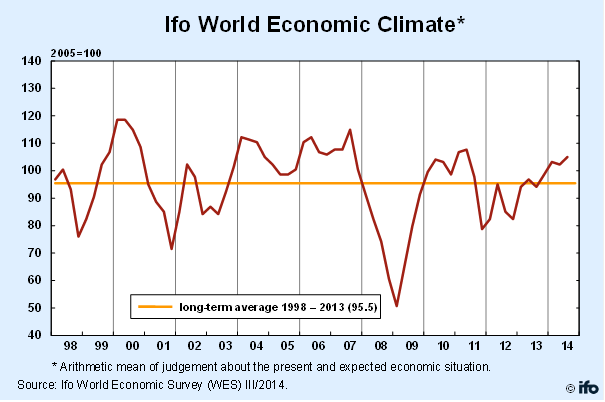 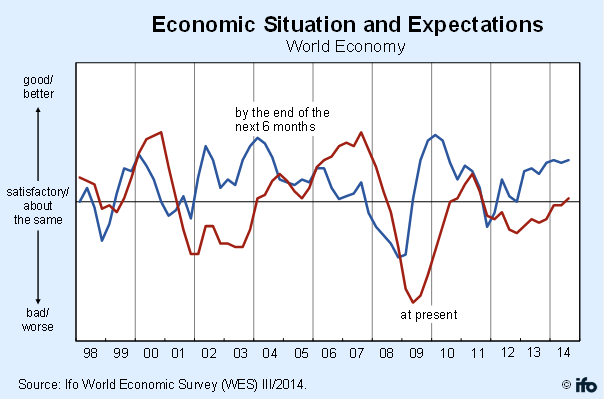 圖 2  世界經濟氣候（當前判斷與未來預期）                       表2   主要地區經濟氣候指數            2005=100資料來源：Ifo World Economic Survey (WES) of the 3rd quarter 2014.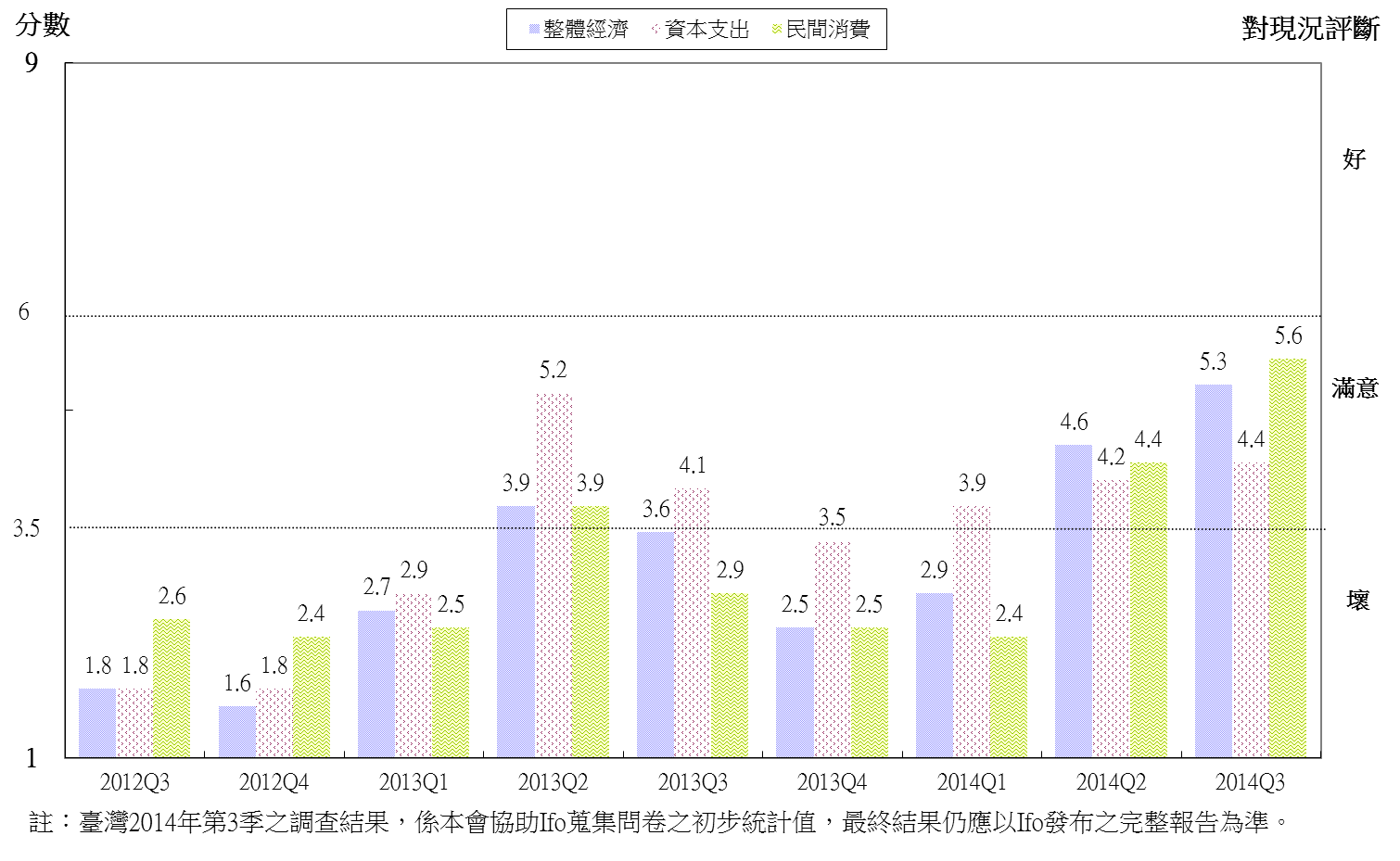 圖3  WES臺灣地區調查結果（對現況評價）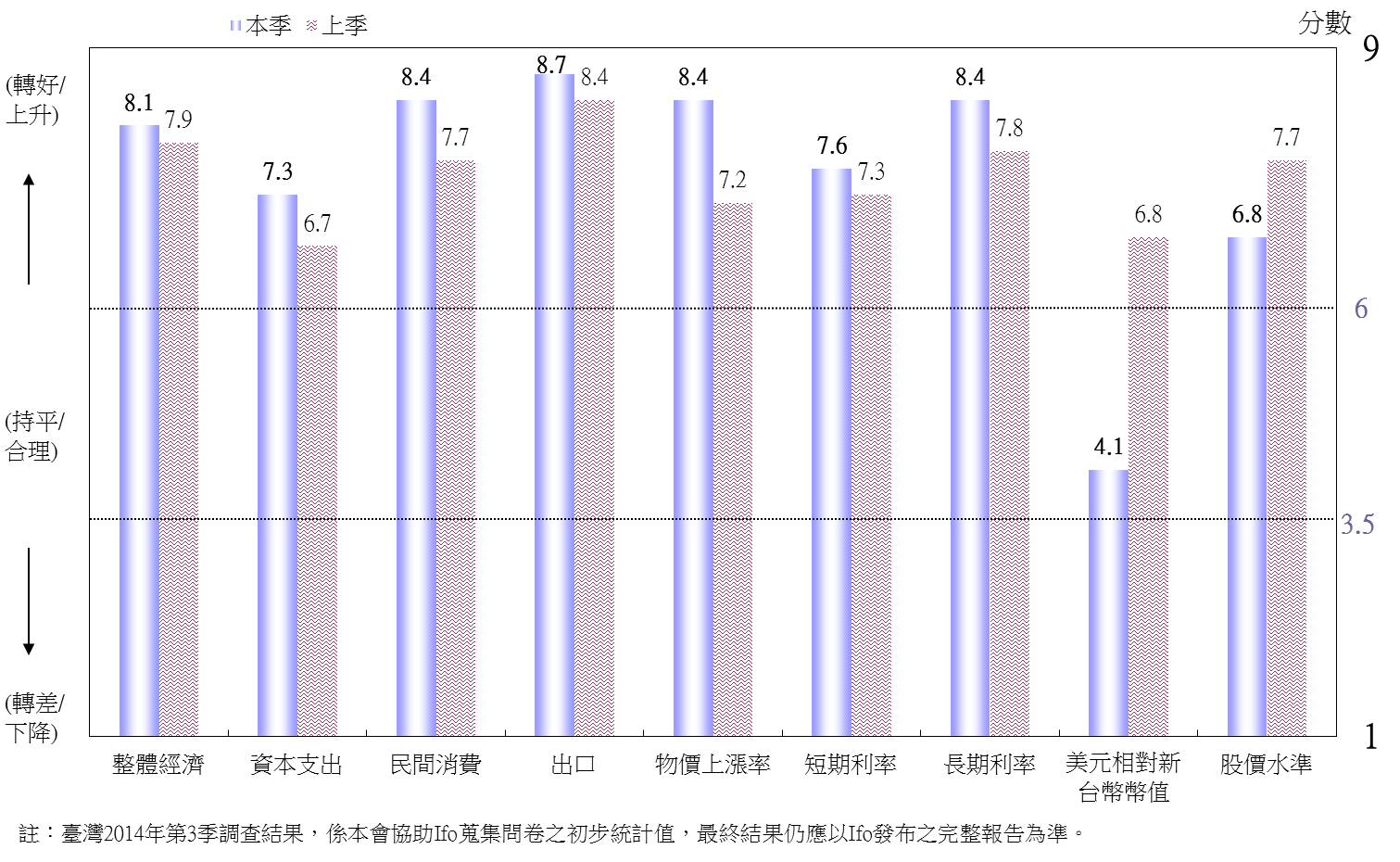 圖4  WES臺灣地區調查結果（對6個月後之預期）2012年第3季2012年第4季2013年第1季2013年第2季2013年第3季2013年第4季2014年第1季2014年第2季2014年第3季氣候指數85.182.494.196.894.198.6103.2102.3105.0當前判斷78.576.680.484.182.284.191.691.695.3未來預期 91.287.7107.0108.8105.3112.3114.0112.3114.02012年第3季2012年第4季2013年第1季2013年第2季2013年第3季2013年第4季2014年第1季2014年第2季2014年第3季北美81.280.386.287.093.788.7102.1107.1110.5西歐86.480.690.393.299.0109.7116.5118.4117.5亞洲83.381.697.4106.189.598.297.489.599.1